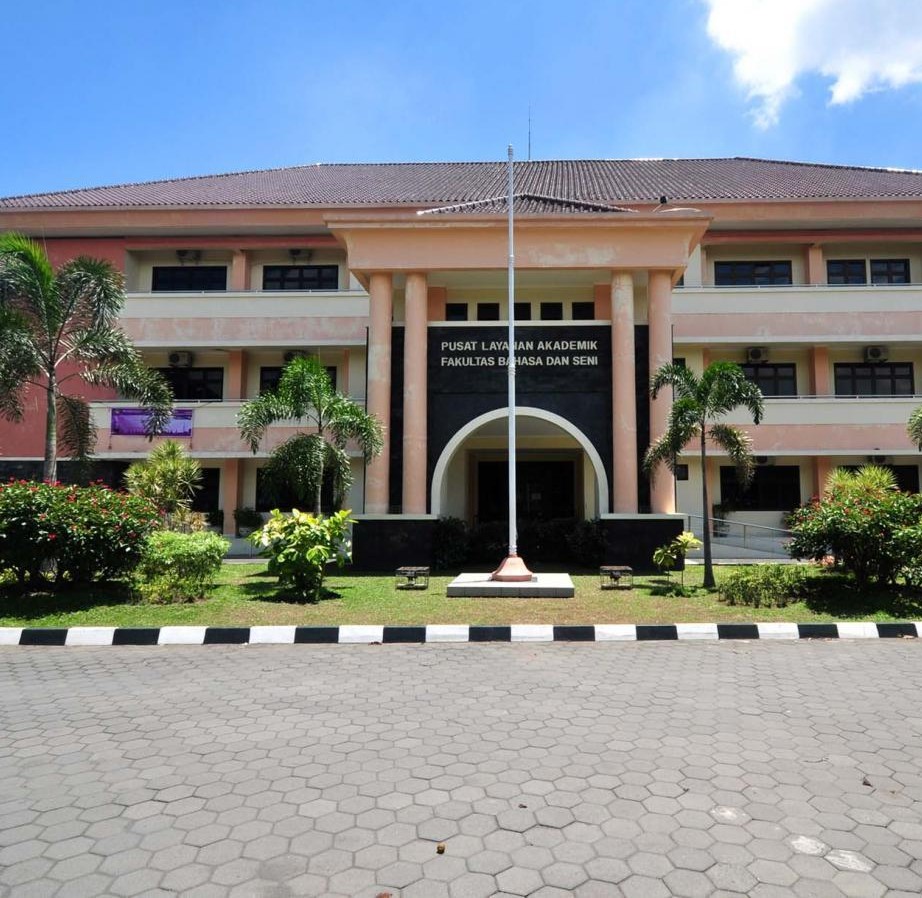 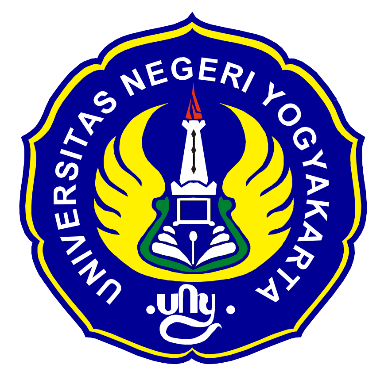 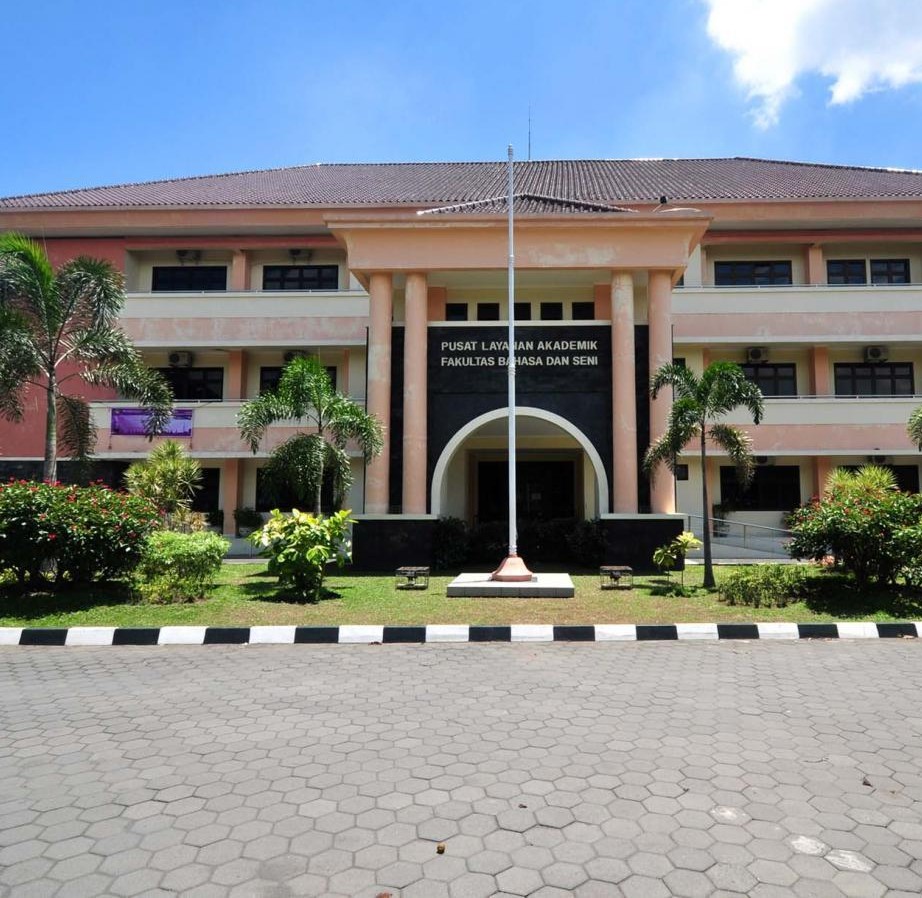 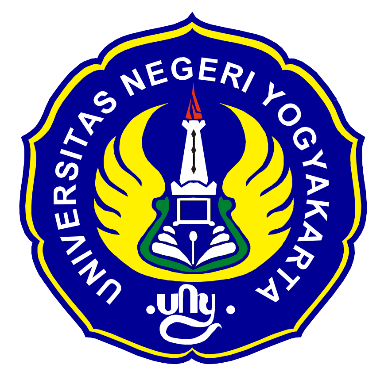  	Kata Pengantar	Puji syukur dipanjatkan kehadirat Tuhan Yang Maha Kuasa atas rahmat dan hidayahnya, sehingga laporan emonev Akhir Semester Gasal 2023/2024 dapat terselesaikan. Kegiatan emonev dilaksanakan sebanyak dua kali dalam satu semester yaitu pada awal dan akhir semester. Untuk awal semester dilaksanakan pada minggu ke- 1 hingga minggu ke-3, sedangkan kegiatan emonev pada akhir semester dilaksanakan pada minggu ke-16 hingga minggu ke-17.Monev awal semester bertujuan untuk mengetahui kesiapan dosen dalam merencanakan perkuliahan selama satu semester. Sedangkan monev akhir semester bertujuan untuk mengetahui tingkat keterlaksanaan dan kinerja dosen selama satu semester sesuai dengan yang telah direncanakan. Pengisian emonev ini dilakukan secara online melalui laman http://survey.uny.ac.id/emonev-pbm/index/, dengan demikian dapat menjaga kerahasiaan identitas mahasiswa.Kegiatan ini diharapkan dapat bermanfaat bagi lembaga untuk menjaga mutu dan profesionalisme dalam proses pembelajaran. Selain itu hasil emonev ini menjadi salah satu bagian dalam pengisian borang akreditasi lembaga baik prodi, fakultas maupun tingkat universitas. Selanjutnya hasil emonev ini dapat digunakan sebagai salah satu bahan pertimbangan bagi para pengambil keputusan untuk menentukan program kerja pada tahun berikutnyaTim Penjaminan Mutu Fakultas 	DAFTAR ISI	Halaman 	LAPORAN HASIL EMONEV AKHIR SEMESTER GASAL TA 2023/2024	Pengisian instrumen dilaksanakan pada Tahun Ajaran 2023-2024 akhir semester gasal terhadap mahasiswa Fakultas Bahasa, Seni dan Budaya, Universitas Negeri Yogyakarta. Fakultas Bahasa, Seni dan Budaya memiliki 17 Program Studi yang terdiri dari S1, S2 dan S3 meliputi 1) Prodi Ilmu Pendidikan Bahasa S3 (IPB-S3); 2) Prodi Pendidikan Bahasa & Sastra Indonesia S2 (PBSI-S2); 3) Prodi Pendidikan Bahasa Inggris S2 (PBI-S2); 4) Prodi Pendidikan Seni S2 (PSeni-S2); 5) Prodi Lingusitik Terapan S2 (LT-S2); 6) Prodi Pendidikan Bahasa Jawa S2 (PB Jawa-S2); 7) Prodi Sastra Inggris S1 (SASING-S1); 8) Prodi Pendidikan Bahasa Jerman S1 (PB Jerman-S1); 9) Prodi Pendidikan Seni Tari S1 (PST-S1); 10). Prodi Pendidikan Bahasa & Sastra Indonesia S1 (PBSI-S1); 11). Prodi Pendidikan Bahasa Inggris S1 (PB1-S1); 12). Prodi Sastra Indonesia S1 (SASINDO-S1); 13). Prodi Pendidikan Bahasa Perancis (PB Perancis-S1); 14). Prodi Pendidikan Bahasa Jawa S1 (PB Jawa-S1); 15). Prodi Pendidikan Seni Rupa S1 (PSR-S1); 16). Prodi Pendidikan Kriya S1 (PKriya-S1); 17). Prodi Pendidikan Musik S (PMusik-S1);Jumlah Responden yang Memberi Masukan/ Persentase Pengisian AngketDi bawah ini merupakan tabel dan grafik tentang persentase pengisian angket, jumlah responden yang mengisi pada masing-masing Program Studi yang berada dalam Fakultas Bahasa Seni dan Budaya per 2023.Tabel 1: Tabel Presentase Pengisian AngketGambar 1: Grafik Persentase Pengisian AngketHasil persentase pengisian angket emonev pada akhir semster gasal TA 2023-2024 adalah sebagai berikut: 1) persentase pengisian tertinggi yaitu program studi Pendidikan Bahasa Inggris-S1 (P.BInggris-S1) dengan 91,87%. 2) Persentase pengisian paling rendah  yaitu program studi Pendidikan Musik-S1 dengan 0,49%. 3) Terdapat 8 Prodi di FBSB dengan persentase pengisian diatas 80 % yaitu PBJerman-S1, PST-S1, PBSI-S1, PBI-S1, Sasindo-S1, PBPrancis-S1, PBJawa-S1, PSR-S1. Terdapat 9 Prodi di FBSB dengan persentase pengisian dibawah 80% yaitu IPB-S3, PBSI-S2, PBI-S2, PSeni-S2, LT-S2, PBJawa-S2, Sasing-S1, PKriya-S1, Pmusik-S1. Kinerja Seluruh Dosen Berdasarkan Butir Penilaian.B. Penilaian Kinerja Seluruh DosenPenilaian Kinerja Seluruh Dosen meliputi 3 jenis angket yang wajib diisi oleh mahasiswa yaitu: Angket Monitoring dan Evaluasi Perkuliahan Akhir Semester (Teori), Angket Monitoring dan Evaluasi Perkuliahan Akhir Semester Mata Kuliah Praktik di Studio (FBSB), dan Angket Monitoring dan Evaluasi Perkuliahan Akhir Semester Mata Kuliah Tugas Akhir (Proyek akhir, Skripsi, Tesis, Disertasi). Berikut skala penilaian yang digunakan untuk mengukur hasil penilaian instrumen.Angket Monitoring dan Evaluasi Perkuliahan Akhir Semester (Teori)Hasil perolehan Kinerja Dosen Akhir Semester Gasal TA 2023/2024 pada mata kuliah teori dapat dilihat pada tabel 2 dan gambar 2. Hasil rerata tertinggi yaitu Program Studi Sastra Indonesia-S2 (PBSI-S2) dengan skor 4,75 masuk dalam kategori Sangat Tinggi dan Hasil rerata terendah yaitu Program Studi Pendidikan Seni Tari-S1 dengan skor 4,02 masuk dalam kategori Tinggi. Semua program studi di Fakultas Bahasa, Seni dan Budaya memiliki rerata dengan kategori ST atau Sangat Tinggi.Tabel 2: ANGKET MONITORING DAN EVALUASI PERKULIAHAN AKHIR SEMESTERTGambar 2: Grafik Rerata Monitoring dan Evaluasi Perkuliahan Akhir Semester (Teori)Berdasarkan Tabel 2 dan Gambar 2 perolehan nilai tertinggi dan terendah untuk setiap unsur pada Monitoring dan Evaluasi Perkuliahan Akhir Semester (Teori) dapat dijelaskan sebagai berikut:1. Unsur Kesesuaian pembelajaran dengan Rencana Pembelajaran Semester (RPS) memiliki rerata 4,41; hasil tertinggi ada pada Prodi Pendidikan Bahasa dan Sastra Indonesia-S2 yaitu 4,78 sedangkan hasil terendah ada pada Prodi Pendidikan Seni Tari-S1 yaitu 4,08.2. Unsur Keruntutan dosen dalam penyampaian materi dalam perkuliahan memiliki rerata 4,34; hasil tertinggi ada pada Prodi Ilmu Pendidikan Bahasa-S3 yaitu 4,73 sedangkan hasil terendah ada  pada Prodi Pendidikan Seni Tari-S1 yaitu 4,03.3. Unsur Kemampuan dosen dalam, memotivasi mahasiswa dalam perkuliahan memiliki rerata 4,31; hasil tertinggi ada pada Prodi Pendidikan Bahasa dan Sastra Indonesia-S2 yaitu 4,75 sedangkan hasil terendah pada prodi Prodi Pendidikan Seni Tari-S1 yaitu 4,02.4. Unsur Penguasaan dosen terhadap materi perkuliahan secara umum memiliki rerata 4,40; hasil tertinggi ada pada Prodi Ilmu Pendidikan Bahasa-S3 yaitu 4,81 sedangkan hasil terendah pada prodi Prodi Pendidikan Seni Tari-S1 yaitu 4,055. Unsur Kebermaknaan materi perkuliahan dengan profesi yang akan ditekuni memiliki rerata 4,36; hasil tertinggi ada pada Prodi Pendidikan Bahasa dan Sastra Indonesia-S2 yaitu 4,79 sedangkan hasil terendah pada prodi Pendidikan Seni Tari-S1 yaitu 4,06.6. Unsur Kejelasan dosen dalam menerangkan materi perkuliahan memiliki rerata rerata 4,30; hasil tertinggi ada pada Prodi Ilmu Pendidikan Bahasa-S3 dan Pendidikan Bahasa dan Sastra Indonesia-S2 yaitu 4,74 sedangkan hasil terendah pada  Prodi Pendidikan Seni Tari-S1 yaitu 3,99. 7. Unsur Keefektivan penggunaan waktu dalam perkuliahan memiliki rerata rerata 4,28; hasil tertinggi ada pada Prodi Pendidikan Bahasa dan Sastra Indonesia-S2 yaitu 4,71 sedangkan hasil terendah pada  Prodi Pendidikan Seni Tari-S1 yaitu 4,02. 8. Unsur Kesesuaian media dan alat bantu yang dipergunakan dalam perkuliahan memiliki rerata 4,31; hasil tertinggi ada pada Prodi Pendidikan Bahasa dan Sastra Indonesia-S2 yaitu 4,71 sedangkan hasil terendah pada Prodi Pendidikan Seni Tari-S1 yaitu 4,00.9. Unsur Kelengkapan bahan ajar yang digunakan dosen memiliki rerata 4,31; hasil tertinggi ada pada Prodi Linguistik Terapan-S2 dan Prodi Pendidikan Bahasa dan Sastra Indonesia-S2 yaitu 4,73 sedangkan hasil terendah pada prodi Pendidikan Seni Tari-S1 yaitu 4,01.10. Unsur Penggunaan teknologi up to date dalam perkuliahan memiliki rerata 4,31; hasil tertinggi ada pada Prodi Pendidikan Bahasa dan Sastra Indonesia-S2 yaitu 4,72 sedangkan hasil terendah pada prodi Prodi Pendidikan Seni Tari-S1 yaitu 4,00.11. Unsur Respon dosen dalam menanggapi pertanyaan dan pendapat mahasiswa memiliki rerata 4,35; hasil tertinggi ada pada Prodi Pendidikan Bahasa dan Sastra Indonesia-S2 yaitu 4,78 sedangkan hasil terendah pada prodi Prodi Pendidikan Seni Tari-S1 yaitu 4,02.12. Unsur Kesesuaian umpan balik yang diberikan dosen dalam pembelajaran memiliki rerata 4,33; hasil tertinggi ada pada Prodi Ilmu Pendidikan Bahasa-S3 dan Pendidikan Bahasa dan Sastra Indonesia-S2 yaitu 4,76 sedangkan hasil terendah pada prodi Prodi Pendidikan Seni Tari-S1 yaitu 4,02.13. Unsur Variasi pemberian tugas dan penilaian oleh Dosen memiliki rerata 4,29; hasil tertinggi ada pada Prodi Pendidikan Bahasa dan Sastra Indonesia-S2 yaitu 4,75 sedangkan hasil terendah pada prodi Prodi Pendidikan Seni Tari-S1 yaitu 4,01.14. Unsur Kesesuaian ujian dengan materi yang disampaikan Dosen memiliki rerata 4,34; hasil tertinggi ada pada Prodi Pendidikan Bahasa dan Sastra Indonesia-S2 yaitu 4,77 sedangkan hasil terendah pada prodi Prodi Pendidikan Seni Tari-S1 yaitu 4,03.15. Unsur Kepedulian Dosen terhadap kesulitan mahasiswa memiliki rerata 4,30; hasil tertinggi ada pada Prodi Ilmu Pendidikan Bahasa-S3 yaitu 4,76 sedangkan hasil terendah pada prodi Pendidikan Seni Tari-S1 yaitu 4,00.Angket Monitoring dan Evaluasi Perkuliahan Akhir Semester Mata Kuliah Praktik di Studio (FBSB)Hasil perolehan monitoring dan evaluasi perkuliahan akhir smester kuliah praktik di studio (FBSB) dapat dilihat pada tabel 3 dan gambar 3. Terdapat 10 Program Studi di FBSB yang mengisi angket Praktik Studio yaitu Linguistik Terapan-S2, Pendidikan Seni-S2, Pendidikan Seni Tari-S1, Pendidikan Bahasa Jerman-S1, Pendidikan Bahasa Prancis-S1, Pendidikan Bahasa Inggris-S1, Pendidikan Bahasa Jawa-S1, Pendidikan Seni Rupa-S1, Pendidikan Kriya-S1, Pendidikan Musik-S1. Hasil rerata tertinggi yaitu pada Prodi Pendidikan Bahasa Jerman-S1 dengan skor 4,72 dan rerata terendah yaitu Pendidikan Kriya-S1 dengan skor 4,20.Tabel 3: Tabel Kuliah Monitoring dan Evaluasi Perkuliahan Akhir Semester Mata Kuliah Praktik di Studio (FBSB)Gambar 3: Grafik Rerata Unsur/ Butir Kuliah Praktik di StudioBerdasarkan Tabel 3 dan Gambar 3 perolehan nilai tertinggi dan terendah untuk setiap unsur pada Monitoring dan Evaluasi Perkuliahan Akhir Semester Mata Kuliah Praktik di Studio (FBS) dapat dijelaskan sebagai berikut:Unsur Kesesuaian bahan ajar praktik studio tiap pertemuan dengan rencana pembelajaran semester memiliki rerata 4,35; hasil tertinggi ada pada Prodi Pendidikan Bahasa Jerman-S1 yaitu 4,75 sedangkan hasil terendah ada pada Prodi Pendidikan Seni Tari-S1 yaitu 4,22.Unsur Penguasaan dosen terhadap bahan ajar praktik studio secara umum memiliki rerata 4,33; hasil tertinggi ada pada Prodi Linguistik Terapan-S2 yaitu 4,73 sedangkan hasil terendah ada pada Prodi Pendidikan Seni Tari-S1 yaitu 4,20.Unsur Kesesuaian bahan ajar praktik studio dengan bahan ajar teori memiliki rerata 4,32; hasil tertinggi ada pada Prodi Pendidikan Bahasa Jerman-S1 yaitu 4,74 sedangkan hasil terendah ada pada prodi Pendidikan Seni Tari-S1 yaitu yaitu 4,19.Unsur Kebermaknaan bahan/materi praktik terhadap profesi memiliki rerata 4,33; hasil tertinggi ada pada Prodi Pendidikan Bahasa Jerman-S1 yaitu 4,74 sedangkan hasil terendah ada pada Prodi Pendidikan Seni Tari-S1 yaitu 4,20.Unsur Kejelasan dosen dalam penyampaian bahan ajar praktik studio memiliki rerata 4,29; hasil tertinggi ada pada Prodi Linguistik Terapan-S2 yaitu 4,71 sedangkan hasil terendah ada pada Prodi Pendidikan Seni Tari-S1 yaitu 4,14.Unsur Kesesuaian cara mengajar yang digunakan dosen dengan bahan ajar praktik studio memiliki rerata 4,28; hasil tertinggi ada pada Prodi Pendidikan Bahasa Jerman-S1 yaitu 4,77 sedangkan hasil terendah ada pada Prodi Pendidikan Seni Tari-S1 yaitu 4,15.Unsur Kemampuan dosen memotivasi mahasiswa dalam praktik studio memiliki rerata 4,27; hasil tertinggi ada Prodi Linguistik Terapan-S2 yaitu 4,73 sedangkan hasil terendah ada pada prodi Pendidikan Seni Tari-S1 yaitu 4,15.Unsur Kemampuan dosen melibatkan mahasiswa dalam praktik studio memiliki rerata 4,29; hasil tertinggi ada pada prodi Pendidikan Bahasa Jerman-S1 yaitu 4,71 sedangkan hasil terendah ada pada Prodi Pendidikan Seni Tari-S1 yaitu 4,18.Unsur Intensitas pembimbingan dosen selama praktik studio memiliki rerata 4,26; hasil tertinggi ada pada Prodi Pendidikan Bahasa Jerman-S1 yaitu 4,77 sedangkan hasil terendah ada pada Prodi Pendidikan Seni Tari-S1 yaitu 4,14.Unsur Pemberian perhatian dosen terhadap mahasiswa yang mengalami kesulitan praktik studio memiliki rerata 4,26; hasil tertinggi ada pada Prodi Pendidikan Bahasa Jerman-S1 yaitu 4,68 sedangkan hasil terendah ada pada Prodi Pendidikan Seni Tari-S1 yaitu 4,12.Unsur Kesesuaian media yang digunakan dengan bahan ajar praktik studio memiliki rerata 4,29 hasil tertinggi ada pada Prodi Pendidikan Bahasa Jerman-S1 yaitu 4,69 sedangkan hasil terendah ada pada Prodi Pendidikan Seni Tari-S1 yaitu 4,16.Unsur Kesesuaian pemberian contoh dengan bahan ajar praktik studio memiliki rerata 4,28 hasil tertinggi ada pada Prodi Pendidikan Bahasa Jerman-S1 yaitu 4,75 sedangkan hasil terendah ada pada Prodi Pendidikan Seni Tari-S1 yaitu 4,15.Unsur Keterampilan dosen dalam penggunaan media pembelajaran dlaam praktik studio memiliki rerata 4,29 hasil tertinggi ada pada Prodi Pendidikan Bahasa Jerman-S1 yaitu 4,69 sedangkan hasil terendah ada pada Prodi Pendidikan Seni Tari-S1 yaitu 4,17.Unsur Pembahasan hasil kerja mahasiswa dalam praktik studio memiliki rerata 4,28 hasil tertinggi ada pada Prodi Linguistik Terapan-S2 yaitu 4,73 sedangkan hasil terendah ada pada Prodi Pendidikan Seni Tari-S1 yaitu 4,16.Unsur Kemampuan dosen menanggapi pertanyaan/masukan dalam kegiatan praktik studio memiliki rerata 4,30 hasil tertinggi ada pada Prodi Linguistik Terapan-S2 yaitu 4,73 sedangkan hasil terendah ada pada Prodi Pendidikan Seni Tari-S1 yaitu 4,17.Unsur Kesesuaian bahan ajar yang diujikan dengan bahan ajar praktik studio yang dipelajari memiliki rerata 4,30 hasil tertinggi ada pada Prodi Linguistik Terapan-S2 yaitu 4,64 sedangkan hasil terendah ada pada Prodi Pendidikan Seni Tari-S1 yaitu 4,17.Unsur Penilaian terhadap semua aspek yang dikembangkan dalam praktik studio memiliki rerata 4,28 hasil tertinggi ada pada Prodi Linguistik Terapan-S2 yaitu 4,73 sedangkan hasil terendah ada pada Prodi Pendidikan Seni Tari-S1 yaitu 4,17.3. Angket Monitoring dan Evaluasi Perkuliahan Akhir Semester Mata Kuliah Tugas Akhir (Proyek akhir, Skripsi, Tesis, Disertasi)Hasil perolehan monitoring dan evaluasi perkuliahan akhir smester kuliah tugas akhir (proyek akhir, skripsi, tesis, disertasi) dapat dilihat pada tabel 4 dan gambar 4. Hasil rerata tertiggi adalah Program Studi Pendidikan Bahasa dan Sastra Indonesia-S2 (PBSI-S2) yaitu 4,56 masuk dalam kategori Sangat Tinggi. Hasil rerata terendah adalah Progam Studi Pendidikan Seni Tari-S1 (PST-S1) yaitu 4,11 masuk dalam kategori Tinggi. Terdapat 14 Program Studi yang masuk dalam kategori sangat tinggi yaitu PBSI-S2, PBI-S2, P Seni-S2, LT-S2, PB Jawa-S2, SASING-S1, PBJerman-S1, PBSI-S1, PBI-S1, SASINDO-S1, PBPrancis-S1, PBJawa-S1, PSR-S1, Pkriya-S1.Tabel 4: Tabel Monitoring dan Evaluasi Perkuliahan Awal Semester Tugas Akhir (Proyek akhir, Skripsi, Tesis, Disertasi)Gambar 4: Rerata/ Unsur Perkuliahan Akhir Semester Tugas Akhir (Proyek akhir, Skripsi, Tesis, Disertasi)Berdasarkan Tabel 4 dan Gambar 4 perolehan nilai tertinggi dan terendah untuk setiap unsur pada Monitoring dan Evaluasi Perkuliahan Akhir Semester Mata Kuliah Tugas Akhir (Proyek akhir, Skripsi, Tesis, Disertasi) dapat dijelasakan sebagai berikut:Unsur Ketercukupan prodi dalam menyelenggarakan pembekalan pra-proposal memiliki rerata 4,36. Perolehan hasil tertinggi ada pada Prodi Pendidikan Bahasa Jerman-S1 yaitu 4,68 sedangkan perolehan hasil terendah pada Prodi Sastra Indonesia yaitu 4,21.Unsur Kesesuaian tugas akhir dengan riset payung dosen memiliki rerata 4,37. Perolehan hasil tertinggi ada pada Prodi Pendidikan Bahasa dan Sastra Indonesia-S2 yaitu 4,55 sedangkan perolehan hasil terendah pada Prodi Pendidikan Seni Tari-S1 yaitu 4,24.Unsur  Penjadwalan oleh dosen terhadap proses pembimbingan penyelesaian tugas akhir memiliki rerata 4,28. Perolehan hasil tertinggi ada pada Prodi Pendidikan Bahasa Jerman-S1 yaitu 4,57 sedangkan perolehan hasil terendah pada Prodi Pendidikan Seni Tari–S1 yaitu 3,99.Unsur Penggunaan buku/kartu bimbingan dalam tugas akhir dipantau dengan menggunakanbuku/kartu bimbingan memiliki rerata 4,23. Perolehan hasil tertinggi ada pada Prodi Pendidikan Bahasa Jerman-S1 yaitu 4,46 sedangkan perolehan hasil terendah pada Prodi Pendidikan Seni Tari-S1 yaitu 4,03.Unsur Kualitas proses validasi dalam penyelesaian tugas akhir memiliki rerata 4,33. Perolehan hasil tertinggi ada pada Prodi Pendidikan Bahasa Jerman-S1 yaitu 4,64 sedangkan perolehan hasil terendah pada Prodi Pendidikan Seni Tari-S1 yaitu 4,15.Unsur Kemudahan dalam melakukan komunikasi dengan dosen pembimbing memiliki rerata 4,35. Perolehan hasil tertinggi ada pada Prodi Pendidikan Bahasa Jerman-S1 yaitu 4,75 sedangkan perolehan hasil terendah     pada Prodi Pendidikan Seni Tari-S1 yaitu 4,09.Unsur Dukungan Dosen dalam memberi solusi terhadap permasalahan dalam penyelesaian tugas akhir memiliki rerata 4,38. Perolehan hasil tertinggi ada pada Prodi Pendidikan Bahasa Jerman-S1 yaitu 4,79  sedangkan perolehan hasil terendah Pendidikan Seni Tari-S1 yaitu 4,15.Unsur Kecermatan dosen terhadap hasil revisi dalam proses penulisan tugas akhir memiliki rerata 4,37. Perolehan  hasil tertinggi ada pada Prodi Pendidikan Bahasa dan Sastra Indonesia-S2 yaitu 4,61 sedangkan perolehan hasil terendah pada Pendidikan Seni Tari-S1 yaitu 4,15.Unsur Dukungan dosen pembimbing dalam membantu mahasiswa untuk mendapatkan sumber pustaka yang sesuai dan mutakhir memiliki rerata 4,36. Perolehan hasil tertinggi ada pada Prodi Pendidikan Bahasa Jerman-S1 yaitu 4,68 sedangkan perolehan hasil terendah pada Prodi Pendidikan Seni Tari-S1 yaitu 4,11. Unsur Kecukupan intensitas pertemuan dengan dosen pembimbing dalam penyelesaian tugas akhir memiliki rerata 4,29. Perolehan hasil tertinggi ada pada Prodi Pendidikan Bahasa Jerman-S1 yaitu 4,64 sedangkan perolehan hasil terendah pada Prodi Pendidikan Seni Tari-S1 yaitu 4,06. Unsur Pengarahan dosen pembimbing kepada mahasiswa agar terhindar plagiasi dalam penulisan tugas akhir memiliki rerata 4,36. Perolehan hasil tertinggi ada pada Prodi Pendidikan Bahasa dan Sastra Indonesia-S2 yaitu 4,59 sedangkan perolehan hasil terendah pada Prodi Pendidikan Seni Tari-S1 yaitu 4,02. Unsur Pemantauan prodi terhadap kemajuan penyelesaian tugas akhir (misalnya ada pertemuan dengan melibatkan mahasiswa dan dosen pembimbing serta prodi) memiliki rerata 4,27. Perolehan hasil tertinggi ada pada Prodi Prodi Pendidikan Bahasa Jerman-S1 yaitu 4,64 sedangkan perolehan hasil terendah pada Prodi Pendidikan Seni Tari-S1 yaitu 4,02.C. Distribusi Dosen Berdasarkan KriteriaDistribusi dosen berdasarkan Kriteria dapat dilihat pada tabel 6 dan gambar 6 di bawah iniTabel 6: Tabel Distribusi Dosen Berdasarkan KriteriaGambar 6: Grafik Distribusi Dosen Berdasarkan KriteriaD. RekomendasiBerdasarkan hasil yang telah diuraikan, maka dapat diberikan rekomendasi sebagai berikut:Persentase Pengisian angket terdapat 8 Prodi di FBSB dengan persentase pengisian diatas 80 % yaitu PBJerman-S1, PST-S1, PBSI-S1, PBI-S1, Sasindo-S1, PBPrancis-S1, PBJawa-S1, PSR-S1. Terdapat 9 Prodi di FBS dengan persentase pengisian dibawah     80% yaitu IPB-S3, PBSI-S2, PBI-S2, Pseni-S2, LT-S2, PBJawa-S2, Sasing-S1, Pkriya-S1, Pmusik-S1. Perlu menjadi perhatian agar kedepan persentase pengisian angket meningkat dan bisa mencapai angka diatas 80%. Terlebih untuk program studi dengan persentese pengisian terendah yaitu Pendidikan Seni Musik-S1 (PMusik-S1) dengan total 0,49% dengan jumlah pengisian 12 dari 479Kinerja dosen pada mata kuliah teori menujukan bahwa semua program studi di Fakultas Bahasa dan Seni, UNY mencapai kategori ST atau sangat tinggi sehingga menjadi tantangan bersama untuk mempertahankan pencapaian dan kualitas di semester berikutnya.Kinerja dosen pada mata kuliah praktik studio menunjukan bawah semua program studi di Fakultas Bahasa, Seni dan Budaya UNY juga mencapai kategori ST atau sangat tinggi dan perlu mempertahankan pencapaian dan kualitas di semester berikutnyaKinerja dosen pada mata kuliah Tugas Akhir (Proyek akhir, Skripsi, Tesis, Disertasi Terdapat 12 Program Studi yang masuk dalam kategori sangat tinggi yaitu PBSI-S2, PBI-S2, PSeni-S2, LT-S2, PBJawa-S2, SASING-S1, PBJerman-S1, PBSI-S1, PBI-S1, Sasindo-S1, PBPrancis-S1, PBJawa-S1, PSR-S1, Pkriya-S1. Terdapat 1 Program Studi yang masuk dalam kategori Tinggi yaitu SASINDO-S1 sehingga diperlukan upaya peningkatan agar kedepan dapat masuk dalam kategori Sangat Tinggi. Terlebih untuk program studi dengan rerata paling rendah dalam Kinerja dosen pada mata kuliah Tugas Akhir (Proyek akhir, Skripsi, Tesis, Disertasi) yaitu Progam Studi Sastra Indonesia-S1 (SASINDO-S1).LAPORANEMONEV FBSB UNY AKHIR SEMESTER GASAL 2023/2024PENJAMINAN MUTU FAKULTAS BAHASA SENI DAN BUDAYAUNIVERSITAS NEGERI YOGYAKARTA2023Unsur/ ItemPROGRAM STUDIPROGRAM STUDIPROGRAM STUDIPROGRAM STUDIPROGRAM STUDIPROGRAM STUDIPROGRAM STUDIPROGRAM STUDIPROGRAM STUDIPROGRAM STUDIPROGRAM STUDIPROGRAM STUDIPROGRAM STUDIPROGRAM STUDIPROGRAM STUDIPROGRAM STUDIPROGRAM STUDIUnsur/ ItemIPB-S3PBSI-S2PBI-S2PSeni-S2LT-S2PB Jawa- S2SASING- S1PBJerman- S1PST-S1PBSI-S1PBI-S1SASINDO- S1PBPrancis- S1PB Jawa- S1PSR-S1PKriya-S1PMusik- S1Persentase Pengisian (%)5,22%27,32%0,53% 19,11%16,06%17,72%60,46%88,27%81,02%91,19%91,87%89,50%86,33%90,01%80,61%77,83%0,49%JumlahResponden Mengisi6666342720296313295728113044531262336228812TotalResponden172178391130117525454094138531325563455747509404479NoSkalaPenilaian14.21 - 5Sangat Tinggi23.41 - 4.20Tinggi32.61 - 3.40Sedang41.81 - 2.61Rendah50 - 1.80Sangat RendahNoUnsur/ ItemPROGRAM STUDIPROGRAM STUDIPROGRAM STUDIPROGRAM STUDIPROGRAM STUDIPROGRAM STUDIPROGRAM STUDIPROGRAM STUDIPROGRAM STUDIPROGRAM STUDIPROGRAM STUDIPROGRAM STUDIPROGRAM STUDIPROGRAM STUDIPROGRAM STUDIPROGRAM STUDIPROGRAM STUDIRerataNoUnsur/ ItemIPB- S3PBSI- S2PBI- S2PSeni- S2LT- S2PBJawa- S2SASING- S1PBJerman- S1PST- S1PBSI- S1PBI- S1SASINDO- S1PBPrancis- S1PBJawa- S1PSR- S1PKriya- S1PMusik- S1Rerata1.Kesesuaian pembelajaran dengan Rencana Pembelajaran Semester (RPS)4,774,784.694,434.564.574.424.704.084.484.424.394.304.284.274.184.224.412.Keruntutan dosen dalam penyampaian materi dalam perkuliahan4.734.724.664.364.494.514.354.664.034.414.344.334.234.214.214.144.154.343.Kemampuan dosen dalam, memotivasi mahasiswa dalam perkuliahan4.734.754.674.434.494.534.284.644.024.394.294.304.224.214.204.124.154.314.Penguasaan dosen terhadap materi perkuliahan secara umum4.814.804.724.444.554.504.434.704.054.484.414.394.324.264.274.204.184.405.Kebermaknaan materi perkuliahan dengan profesi yang akan ditekuni4.744.794.694.424.564.514.364.704.064.434.374.314.264.234.224.134.154.366.Kejelasan dosen dalam menerangkan materi perkuliahan4.744.744.674.334.464.504.284.653.994.364.294.294.204.174.154.104.144.307.Keefektivan penggunaan waktu dalam perkuliahan4.654.714.634.344.404.514.254.654.024.344.284.264.174.174.124.074.124.288.Kesesuaian media dan alat bantu yang dipergunakan dalam perkuliahan4.644.714.664.354.424.484.334.664.004.364.324.274.224.194.174.104.164.319.Kelengkapan bahan ajar yang digunakan dosen4.674.734.654.364.454.464.334.674.014.354.324.274.214.194.154.104.144.3110.Penggunaan teknologi up to date dalam perkuliahan4.654.724.644.294.484.464.354.674.004.354.324.284.234.204.204.114.144.31    11.Respon dosen dalam menanggapi pertanyaan dan pendapat mahasiswa4.744.784.694.384.504.534.364.684.024.394.354.354.264.224.254.164.174.35     12.Kesesuaian umpan balik yang diberikan dosen dalam pembelajaran4.764.764.684.364.474.524.334.674.024.374.324.324.244.204.204.124.154.33     13.Variasi pemberian tugas dan penilaian oleh Dosen4.654.754.654.354.424.454.254.664.014.364.274.274.204.174.134.114.134.29    14.Kesesuaian ujian dengan materi yang disampaikan Dosen4.724.774.674.414.514.524.374.694.034.404.344.334.264.224.194.144.154.34     15.Kepedulian Dosen terhadap kesulitan mahasiswa4.764.734.674.394.464.524.294.674.004.354.294.294.214.164.144.134.144.30Rerata4,724,754,674,384,484,504,334,674,024,394,334,31      4,244,204,194,134,154,33STKategoriSTSTSTSTSTSTSTSTTSTSTST        ST             STTTT4,33STNoUnsur/ ItemPROGRAM STUDIPROGRAM STUDIPROGRAM STUDIPROGRAM STUDIPROGRAM STUDIPROGRAM STUDIPROGRAM STUDIPROGRAM STUDIPROGRAM STUDIPROGRAM STUDIRerata/ UnsurNoUnsur/ ItemLT-S2P.Seni-S2PST-S1PBJerman- S1PB Inggris- S1PBPrancis- S1PB Jawa- S1PSR-S1PKriya-S1PMusik-S1Rerata/ Unsur1Kesesuaian bahan ajar praktik studio tiap pertemuan dengan rencana pembelajaran semester4,734.294.224.754.434.564.514.334.264.424.352Penguasaan dosen terhadap bahan ajar praktik studio secara umum4.734.534.204.714.494.524.524.304.234.354.333Kesesuaian bahan ajar praktik studio dengan bahan ajar teori4.734.384.194.744.474.524.494.284.204.384.324Kebermaknaan bahan/materi praktik terhadap profesi4.734.384.204.744.514.564.504.294.214.384.335Kejelasan dosen dalam penyampaian bahan ajar praktik studio4.734.244.144.714.414.524.464.264.204.374.296Kesesuaian cara mengajar yang digunakan dosen dengan bahan ajar praktik studio4.554.244.154.774.484.504.454.234.184.364.287Kemampuan dosen memotivasi mahasiswa dalam praktik studio4.734.354.154.714.394.504.474.224.164.384.278Kemampuan dosen melibatkan mahasiswa dalam praktik studio4.554.184.164.714.484.504.474.254.204.344.299Intensitas pembimbingan dosen selama praktik studio4.644.154.144.774.364.474.424.184.174.354.2610Pemberian perhatian dosen terhadap mahasiswa yang mengalami kesulitan praktik studio4.734.184.124.684.434.534.434.204.194.354.26      11Kesesuaian media yang digunakan dengan bahan ajar praktik studio4.644.294.164.694.464.534.434.254.204.384.2912Kesesuaian pemberian contoh dengan bahan ajar praktik studio4.734.414.154.754.464.484.454.244.204.364.2813Keterampilan dosen dalam penggunaan media pembelajaran dlaam praktik studio4.644.414.174.694.434.524.464.264.194.364.2914Pembahasan hasil kerja mahasiswa dalam praktik studio4.734.294.164.714.464.484.424.264.194.334.2815Kemampuan dosen menanggapi pertanyaan/masukan dalam kegiatan praktik studio4.734.354.174.714.474.524.474.264.204.394.3016Kesesuaian bahan ajar yang diujikan dengan bahan ajar praktik studio yang dipelajari4.644.294.174.724.464.584.454.254.214.374.3017Penilaian terhadap semua aspek yang dikembangkan dalam praktik studio4.734.264.174.664.434.534.424.254.194.364.28Rerata/ ProdiRerata/ Prodi4,684,314,174,724,454,524,464,254,204,374,29KetegoriKetegoriSTSTTSTSTSTSTSTTSTSTNoUnsur/ ItemPROGRAM STUDIPROGRAM STUDIPROGRAM STUDIPROGRAM STUDIPROGRAM STUDIPROGRAM STUDIPROGRAM STUDIPROGRAM STUDIPROGRAM STUDIPROGRAM STUDIPROGRAM STUDIPROGRAM STUDIPROGRAM STUDIPROGRAM STUDIPROGRAM STUDIPROGRAM STUDIPROGRAM STUDIRerata/ UnsurNoUnsur/ ItemIPB- S3PBSI- S2PBI- S2PSeni- S2LT- S2PBJawa- S2SASING- S1PBJerman- S1PST- S1PBSI- S1PBI- S1SASINDO- S1PBPrancis- S1PBJawa- S1PSR- S1PKriya- S1Rerata/ Unsur1Ketercukupan prodi dalam menyelenggarakan pembekalan pra-proposal.4.584.444.354.524.564.334.684.254.284.304.214.314.324.354.304.362Kesesuaian tugas akhir dengan riset payung dosen4.554.534.454.504.534.354.544.244.264.314.254.294.294.374.304.373Penjadwalan oleh dosen terhadap proses pembimbinganpenyelesaian tugas akhir.4.514.314.354.244.384.354.574.244.214.203.994.314.294.354.304.284Penggunaan buku/kartu bimbingan dalam tugas akhir dipantau dengan menggunakanbuku/kartu bimbingan4.424.204.154.074.284.194.464.274.244.154.034.344.214.344.274.235Kualitas proses validasi dalam penyelesaian tugas akhir4.584.424.384.484.474.314.644.254.264.254.154.294.214.364.304.336Kemudahan dalam melakukan komunikasi dengan dosen pembimbing.4.584.434.454.414.564.364.754.214.314.274.094.294.324.374.324.357Dukungan dosen dalam memberi solusi terhadap permasalahan dalampenyelesaian tugas akhir.4.594.534.394.394.534.404.794.254.324.294.154.374.394.374.314.388Kecermatan dosen terhadap hasil revisi dalam proses penulisan tugas akhir.4.614.534.414.464.564.384.644.214.344.264.154.314.364.394.354.379Dukungan dosen pembimbing dalam membantu mahasiswa untuk mendapatkan sumber pustaka yang sesuai danmutakhir.4.624.414.384.484.534.384.684.264.354.284.114.344.214.374.324.3610Kecukupan intensitas pertemuan dengan dosen pembimbing dalampenyelesaian tugas akhir.4.524.364.324.374.474.294.644.194.294.174.064.314.114.384.244.2911Pengarahan dosen pembimbing kepada mahasiswa agar terhindar plagiasi dalam penulisan tugas akhir.4.594.524.334.574.504.384.544.194.334.284.124.344.324.374.314.3612Pemantauan prodi terhadap kemajuan penyelesaian tugas akhir (misalnya ada pertemuan dengan melibatkan mahasiswa dan dosen pembimbing sertaprodi).4.544.254.294.434.344.284.644.194.244.164.024.144.294.344.344.27Rerata/ ProdiRerata/ Prodi4,564,414,354,414,484,334,634,234,294,244,114,304,284,364,314,33KategoriKategoriSTSTSTSTSTSTSTSTSTSTTSTSTSTSTSTKriteriaPROGRAM STUDIPROGRAM STUDIPROGRAM STUDIPROGRAM STUDIPROGRAM STUDIPROGRAM STUDIPROGRAM STUDIPROGRAM STUDIPROGRAM STUDIPROGRAM STUDIPROGRAM STUDIPROGRAM STUDIPROGRAM STUDIPROGRAM STUDIPROGRAM STUDIPROGRAM STUDIPROGRAM STUDIKriteriaIPB-S3PBSI-S2PBI-S2PSeni-S2LT-S2PB Jawa- S2SASING- S1PBJerman- S1PST-S1PBSI-S1PBI-S1SASINDO- S1PBPrancis- S1PB Jawa- S1PSR-S1PKriya-S1PMusik- S1Sangat Baik82,8% 81,1% 79,0% 54,1% 66,3% 57,7% 55,0% 75,8% 38,3% 57,8%54,8%51,8% 52,3% 49,0%48,9%45,7% 50,6%Baik16,0% 15,1%16,6% 39,2% 26,9% 41,5%34,5%21,0% 45,4% 34,0%34,8%38,5% 32,5% 39,3%38,2%40,7% 34,5%Cukup1,3% 2,9%3,4% 4,8% 5,7% 0,0%9,4%2,6% 11,7% 7,0%8,5%8,2% 10,9% 8,3%10,2%10,5% 10,6%Kurang    0,0% 0,6%0,6% 1,7% 0,7% 0,8%0,8% 0,4% 3,6% 1,0%1,5%1,1% 2,4% 2,3%1,8%1,9% 2,5%Sangat Kurang